Looking at characters in Traditional Tales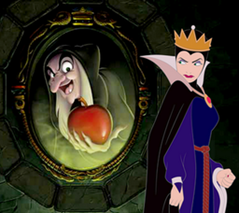 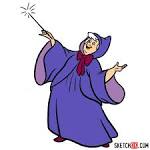 Name of Goody 	                                              Name of Baddy_____________                           _____________								     	Top of Form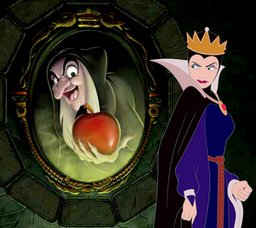 Bottom of Form